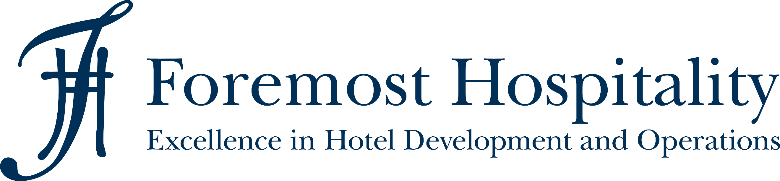 Anlage A*Aus Gründen der leichteren Lesbarkeit wurde für alle genannten Personen und Personengruppen das generische Maskulinum gewählt. Sämtliche Nennungen von Personen oder Personengruppen umfassen jedoch Angehörige aller Geschlechter.  STELLENBESCHREIBUNGStellentitel*HotelStandortBereichFront OfficeBerichtet anGuest Service Manager, Assistant Hotel Manager, Hotel ManagerZusammenarbeit internHotel Management, Breakfast, Housekeeping, MaintenanceStellenzielDer Night Audit sorgt dafür, dass die Hotelabläufe auch nachts aufrechterhalten werden. Zusätzlich kümmert er sich um einen ordnungsgemäßen Tagesabschluss und ist Ansprechpartner für Gäste, Externe und Mitarbeiter. Als perfekter Gastgeber sorgt er für ein einmaliges Erlebnis, das die Marke  lebendig werden lässt. Zudem gewährleistet er die Einhaltung der -Standards.Aufgaben / TätigkeitenGästeserviceGästekontakt, Gästekorrespondenz und Reklamationsmanagement Check in: Begrüßung der neu angekommenen Gäste, Information, RechnungskontrolleCheck out: Verabschiedung der Gäste, korrekte RechnungserstellungBetreuung der Gäste, Hilfestellung bei Wünschen, Reklamationen und AnregungenTouristische Beratung der HotelgästeRepräsentation des UnternehmensGuest Relation (Kommunikation, „Small Talk“)Karteipflege: ständige Aktualisierung der GästedatenReservierung und Verkauf am Telefon und vor OrtVorbereitung und Betreuung von GruppenbuchungenRegelmäßige Inspektion der Front-Office-Bereiche sowie der allgemeinen GästebereicheVeranlassen geeigneter Maßnahmen zur Beseitigung etwaiger MängelBearbeitung von FundsachenAnnahme und Bearbeitung von Individualreservierungen und weiterer Korrespondenz Ausschank von Getränken sowie Betreuung der Gäste an der HotelbarVorbereitung der Rezeption für den nächsten Morgen /TagFinanceFühren der Tageskasse (tägliche Abrechnung und Kontrolle)Erstellen des TagesabschlussesMitwirkung beim optimalen Abverkauf von Hotelzimmern Identifizierung zusätzlicher Verkaufsmöglichkeiten und aktiver Verkauf von Hotelleistungen (Bar, Garage, etc.)Verantwortungsvolle GeschäftsführungEigenverantwortliche Leitung in der Nacht und Sicherstellen des betrieblichen AblaufsEinhaltung der Rezeptions-Standards Ordnung, Sauberkeit und Organisation im Front- und Back OfficeFokussierung auf und Bemühungen zur Verbesserung der Umweltfreundlichkeit des HotelbetriebsVerantwortungsvoller Umgang mit Ressourcen (Müllvermeidung, -trennung)Regelmäßige Kontrollgänge durch das HotelEinhalten von DatenschutzvorgabenBrand ManagementUnterstützung des Hotel Managements mit dem Fokus, das Hotel am Markt optimal zu platzieren und weiterzuentwickeln Regelmäßige Überprüfung und Einhaltung aller Marken- und ServicestandardsUnterstützung bei der Betreuung der hoteleigenen Social Media KanäleAbteilungsübergreifende Arbeiten (bei Bedarf)Unterstützung des Frühstücksservices, vor allem bei Buffetvorbereitungen Unterstützung des Housekeeping TeamsKompetenzen / FähigkeitenFachliche KompetenzAusbildung in einem anerkannten Ausbildungsberuf, Hotelausbildung nicht zwingend erforderlichErste Berufserfahrung (1 – 2 Jahre) bspw. durch PraktikaGute Deutschkenntnisse auf selbständigem und kompetentem Sprachniveau (Level B2/C1)Gute Englischkenntnisse (mindestens Level B2) Sehr gute Kenntnisse im Umgang mit der Hotelsoftware Gute MS Office-Kenntnisse (Excel, Word, Outlook) Gute AllgemeinbildungLückenlose Kenntnisse über die Prozesse und Strukturen des , die Hotelmarke  sowie der Unternehmensmarke Soziale KompetenzSehr gute und sichere Umgangsformen, gepflegtes ÄußeresOffenes Wesen, Freude am Umgang mit Menschen unterschiedlicher KulturenTeamfähigkeit KommunikativPersönliche KompetenzBelastbarkeit, StressresistenzWille zur WeiterbildungLoyalität, Verschwiegenheit, EhrlichkeitZuverlässigkeitEigenmotivationSelbständigkeitFlexibilitätGenauigkeitSehr guter sprachlicher AusdruckUnternehmerisches DenkenAnpassungsfähigkeit an neue GegebenheitenGast-/ServiceorientierungKritikfähig und lösungsorientiertStrukturierte, effiziente ArbeitsweiseArbeitsorganisationDie Arbeit des  kann in Voll- und Teilzeit ausgeübt werden. Der Hotelbetrieb ist in einem 24 Stunden-Schichtsystem organisiert (aufgeteilt in Früh-, Spät- und Nachtschicht) an 7 Tagen pro Woche (einschließlich Sonn- und Feiertagen). Der  ist fast ausschließlich in der Nachschicht tätig. ZusatzbestimmungDer Arbeitnehmer erklärt sich bereit, auch in anderen Hotel-Bereichen zu arbeiten, sofern die Umstände dies erfordern.Der Arbeitnehmer nimmt zur Kenntnis, dass es sich in dieser Stellenbeschreibung um keine abschließende Darstellung der Tätigkeit handelt. Die Tätigkeit als  schließt zusätzliche Aufgaben nicht aus, die erforderlich sind, um den Anforderungen des  jederzeit gerecht zu werden.Der Arbeitgeber behält sich das Recht vor, die Stellenbeschreibung jederzeit zu ändern und zu ergänzen. OrtDatumUnterschrift